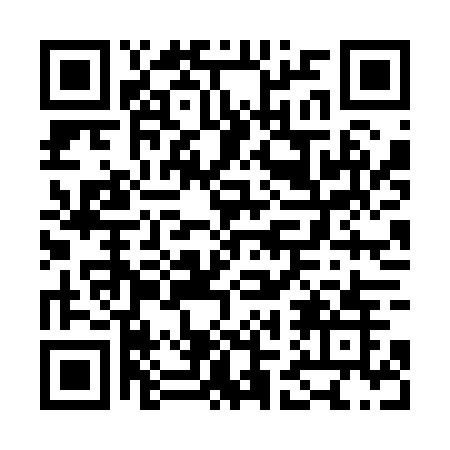 Prayer times for Benatky, Czech RepublicWed 1 May 2024 - Fri 31 May 2024High Latitude Method: Angle Based RulePrayer Calculation Method: Muslim World LeagueAsar Calculation Method: HanafiPrayer times provided by https://www.salahtimes.comDateDayFajrSunriseDhuhrAsrMaghribIsha1Wed3:105:3212:546:008:1710:292Thu3:075:3012:546:018:1910:323Fri3:045:2812:546:028:2010:354Sat3:005:2712:546:038:2210:375Sun2:575:2512:546:048:2310:406Mon2:545:2312:546:058:2510:437Tue2:505:2212:546:068:2610:468Wed2:475:2012:546:068:2810:499Thu2:445:1812:536:078:2910:5210Fri2:405:1712:536:088:3110:5511Sat2:385:1512:536:098:3210:5812Sun2:385:1412:536:108:3411:0113Mon2:375:1212:536:118:3511:0214Tue2:375:1112:536:128:3711:0215Wed2:365:0912:536:138:3811:0316Thu2:355:0812:536:138:4011:0417Fri2:355:0712:536:148:4111:0418Sat2:345:0512:546:158:4211:0519Sun2:345:0412:546:168:4411:0520Mon2:345:0312:546:178:4511:0621Tue2:335:0212:546:178:4611:0722Wed2:335:0112:546:188:4811:0723Thu2:324:5912:546:198:4911:0824Fri2:324:5812:546:208:5011:0825Sat2:324:5712:546:208:5111:0926Sun2:314:5612:546:218:5311:1027Mon2:314:5512:546:228:5411:1028Tue2:314:5412:546:238:5511:1129Wed2:304:5412:556:238:5611:1130Thu2:304:5312:556:248:5711:1231Fri2:304:5212:556:258:5811:12